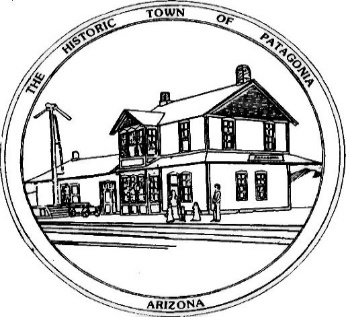 NOTICE OF SPECIAL MEETING AND PUBLIC HEARINGFOR THE TOWN OF PATAGONIAPLANNING & DEVELOPMENT COMMITTEE            PURSUANT TO A.R.S. 38-431.02, NOTICE    	IS HEREBY GIVEN TO THE MEMBERS OF THE PATAGONIA PLANNING AND 	DEVELOPMENT COMMITTEE AND THE 	GENERAL PUBLIC THAT THE PATAGONIA 	PLANNING AND DEVELOPMENT COMMITTEE WILL HOLD ASPECIAL MEETING AND PUBLIC HEARINGAT 6:00 P.M. MAY 23, 2023THIS MEETING WILL BE HELD WITH PUBLIC PARTICIPATION AND VIA ZOOM  MEETING I.D.: 957-511-4862PASSWORD: 338501 TOWN HALL310 MC KEOWN AVENUEPATAGONIA, AZDATED THIS 19TH DAY OF MAY 2023. TOWN OF PATAGONIA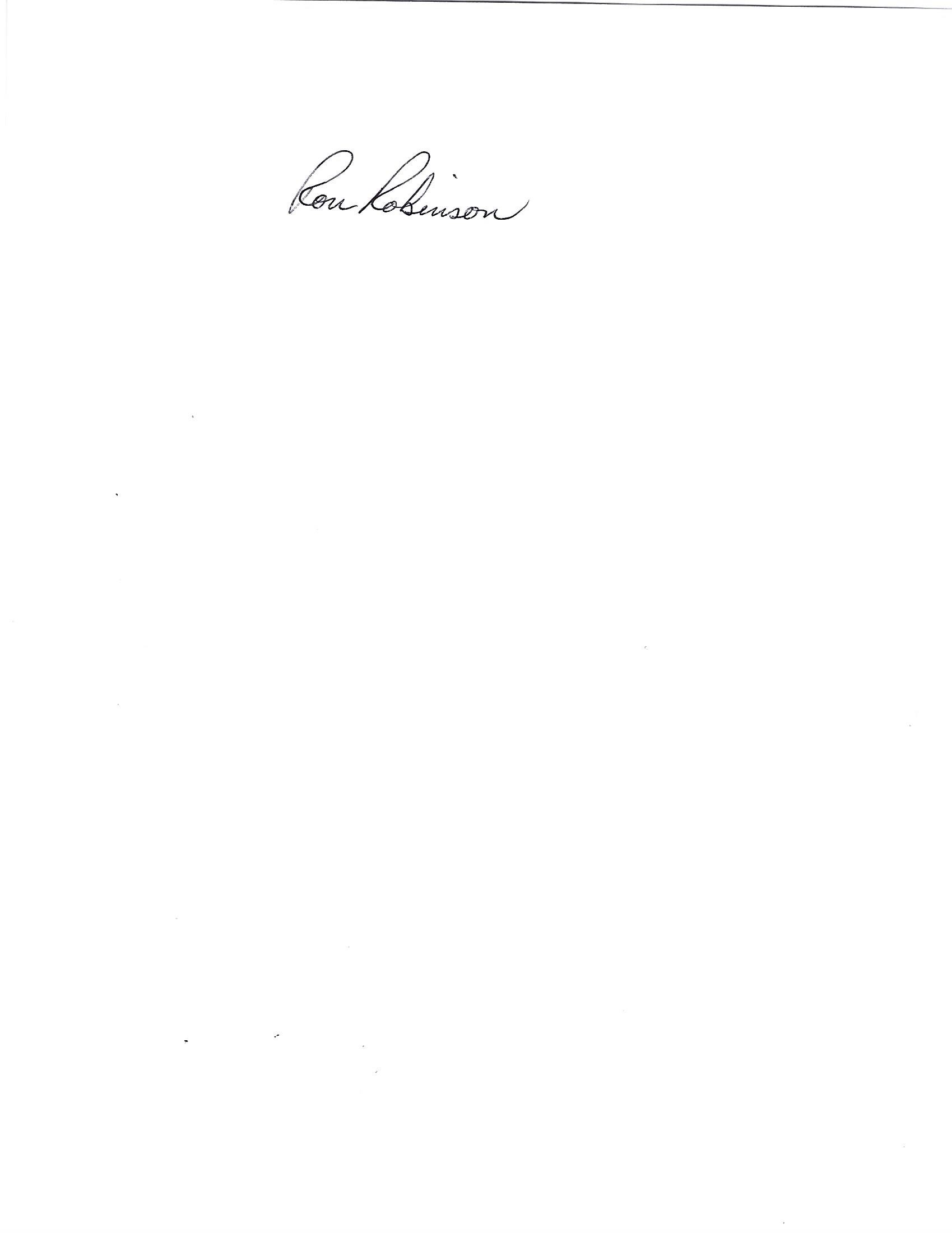  RON ROBINSONTOWN CLERK